Napperon de la valeur de positionReprésenter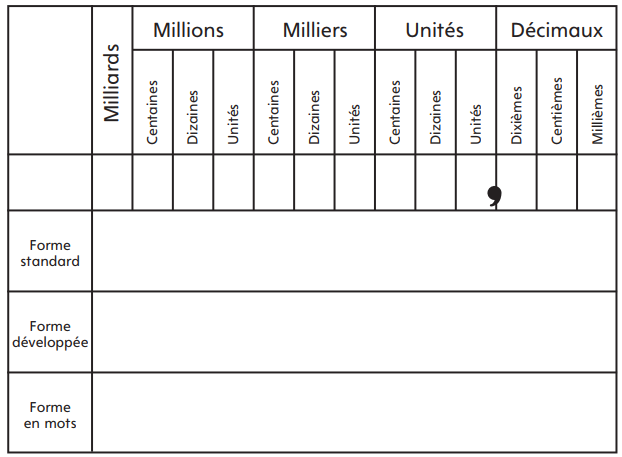 